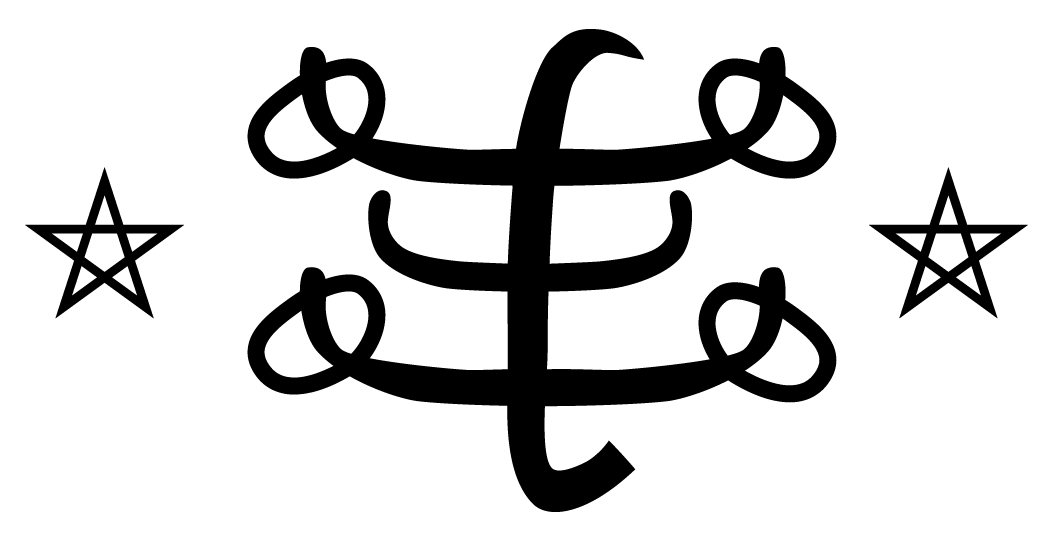 - 1 -Ô mon Dieu ! Ô mon Dieu !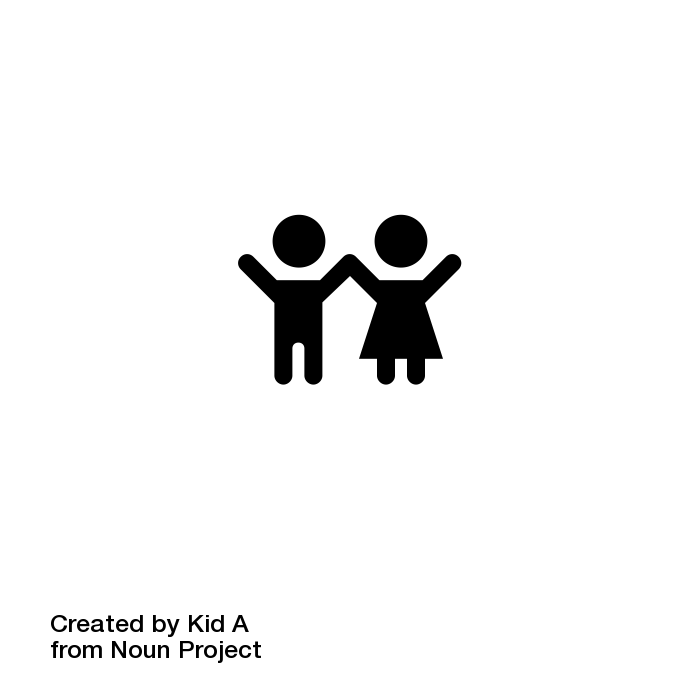 - 2 -Tu vois ces enfants,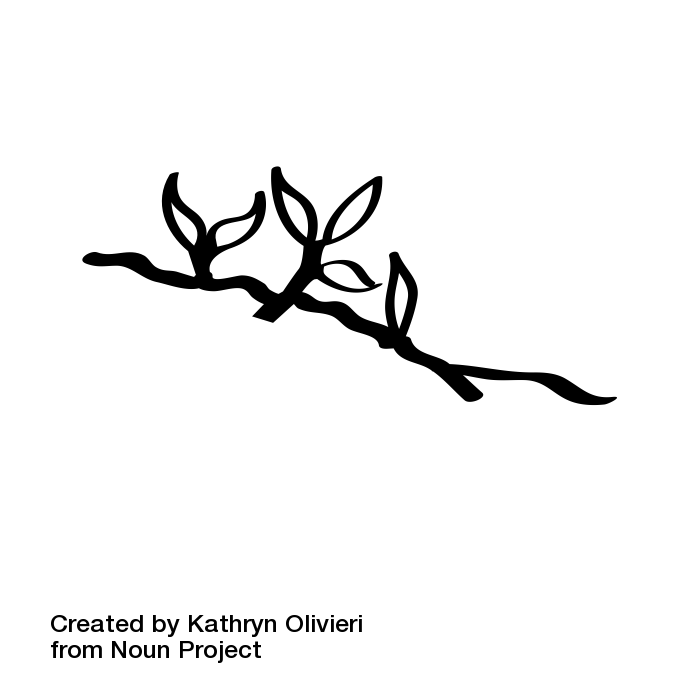 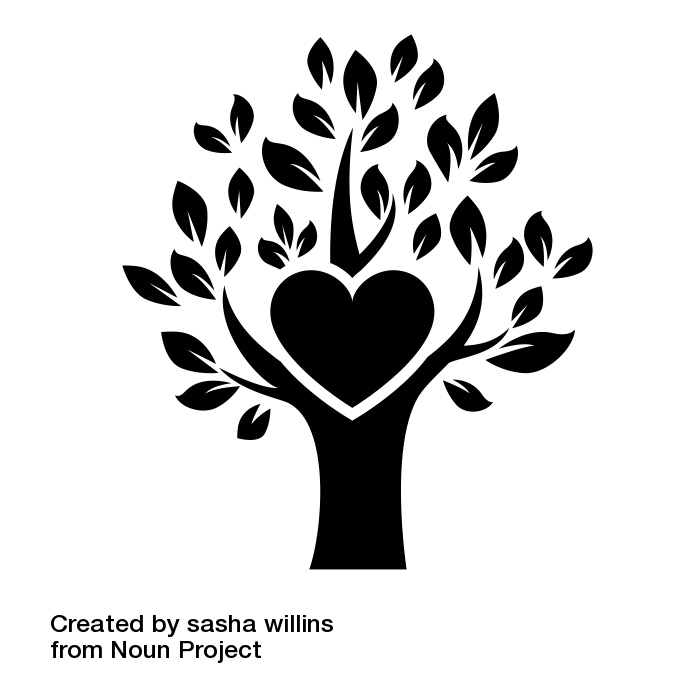 - 3 -les petites branches de l’arbre de la vie,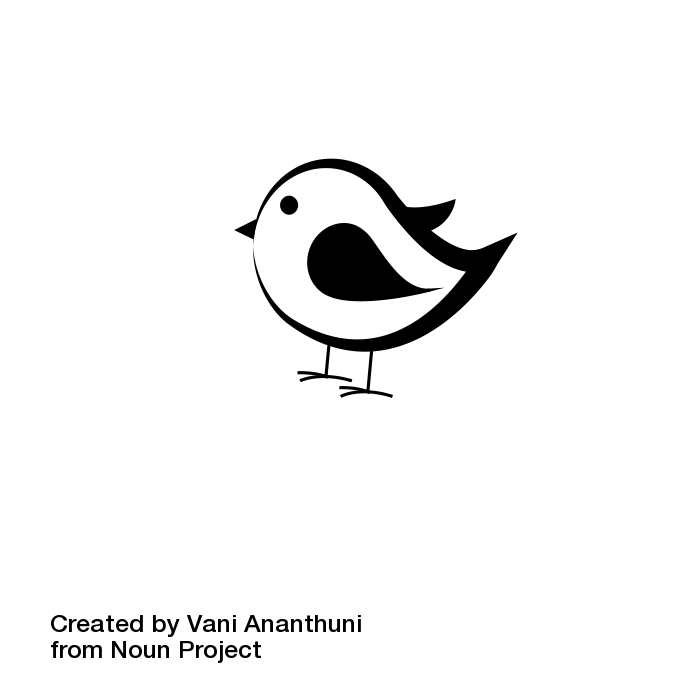 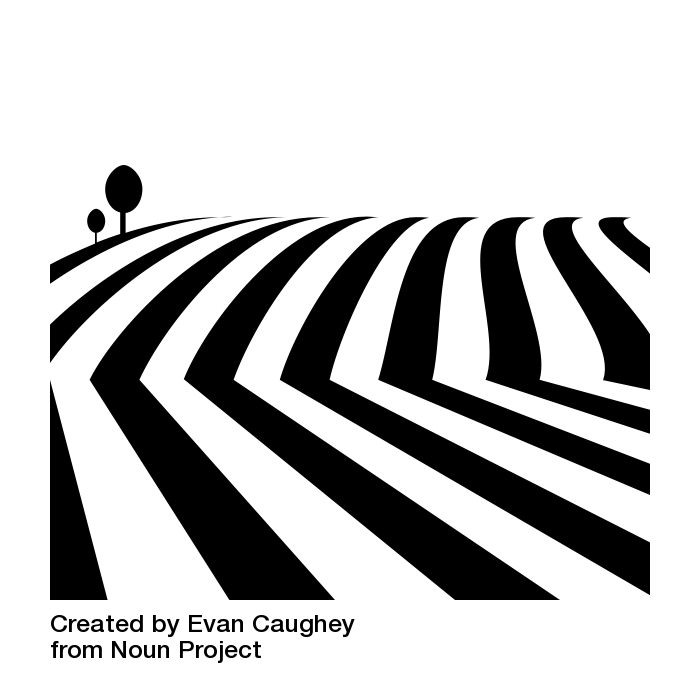 - 4 -les oiseaux des prés du salut,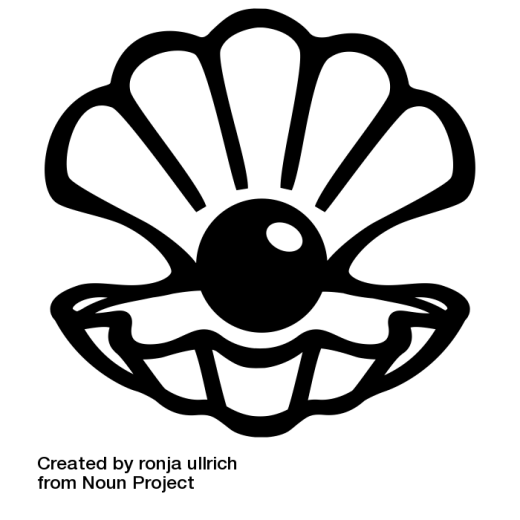 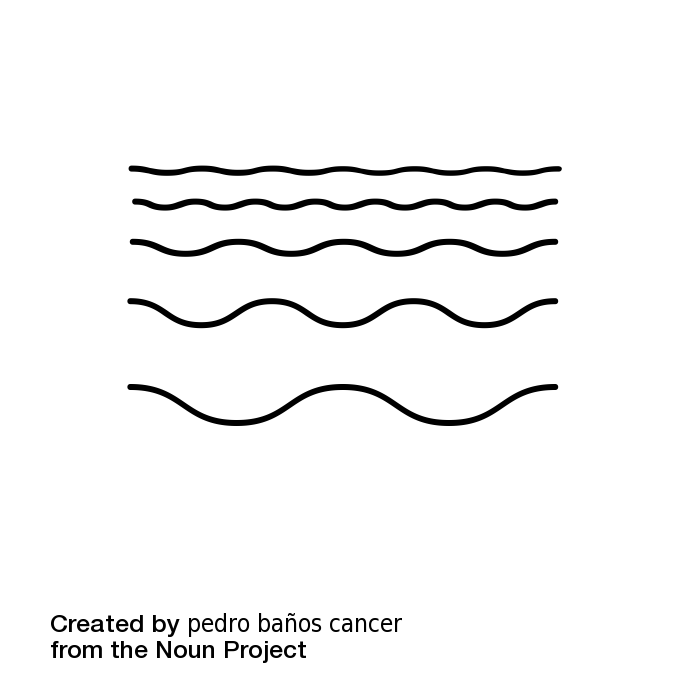 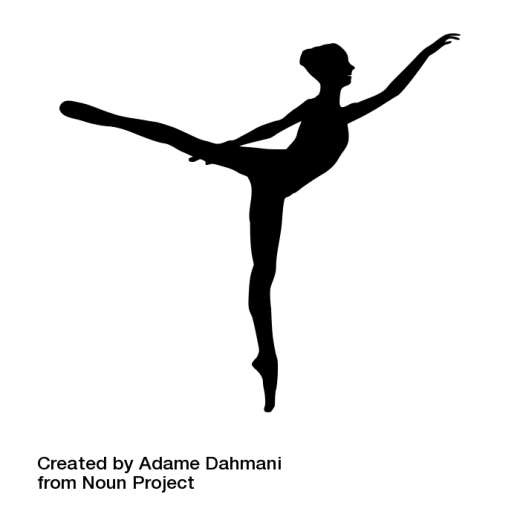 - 5 -les perles de l’océan de ta grâce,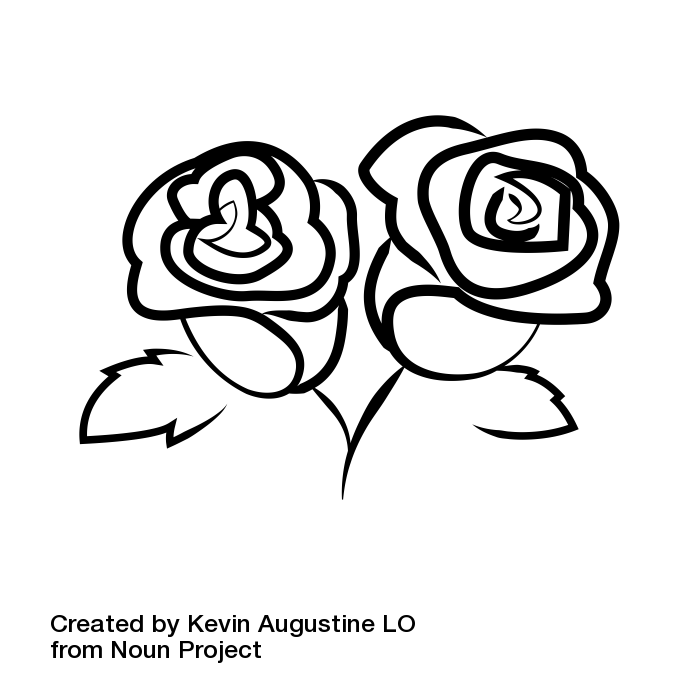 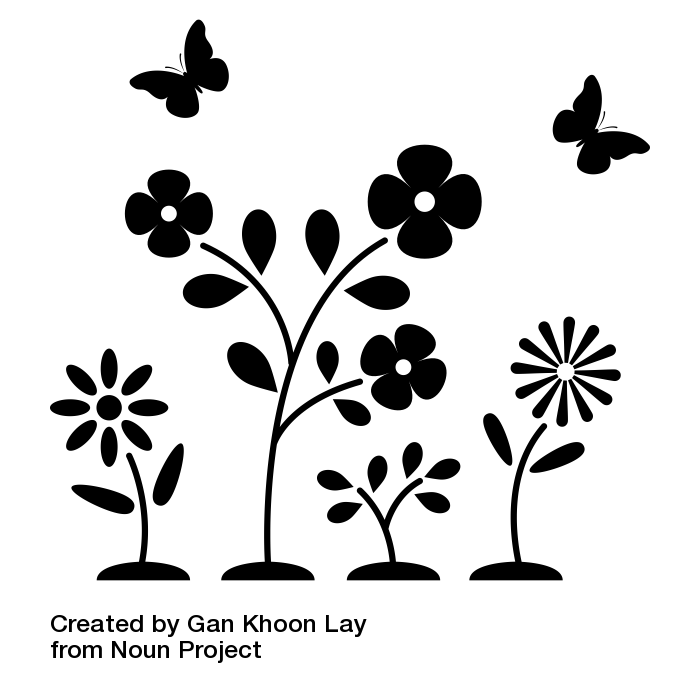 - 6 -les roses du jardin de ton inspiration.- 7 -Ô Seigneur, notre Dieu !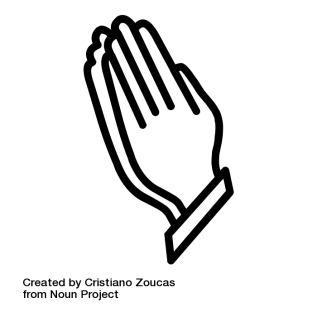 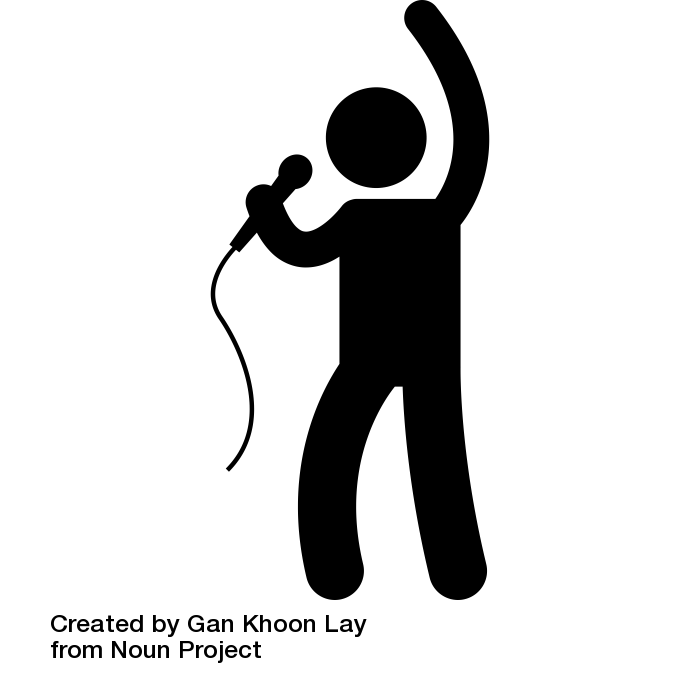 - 8 -Nous chantons ta louange,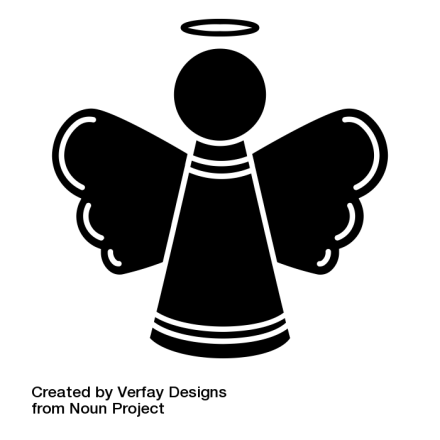 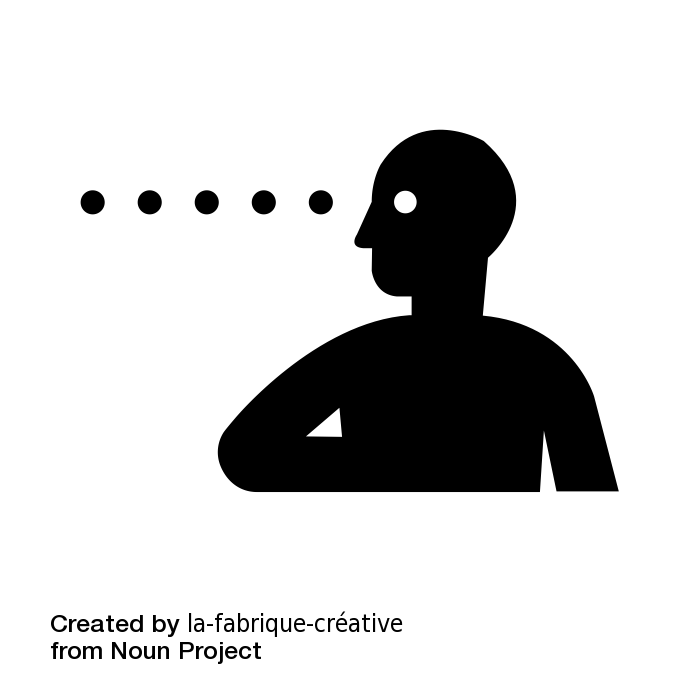 - 9 -témoignons de ta sainteté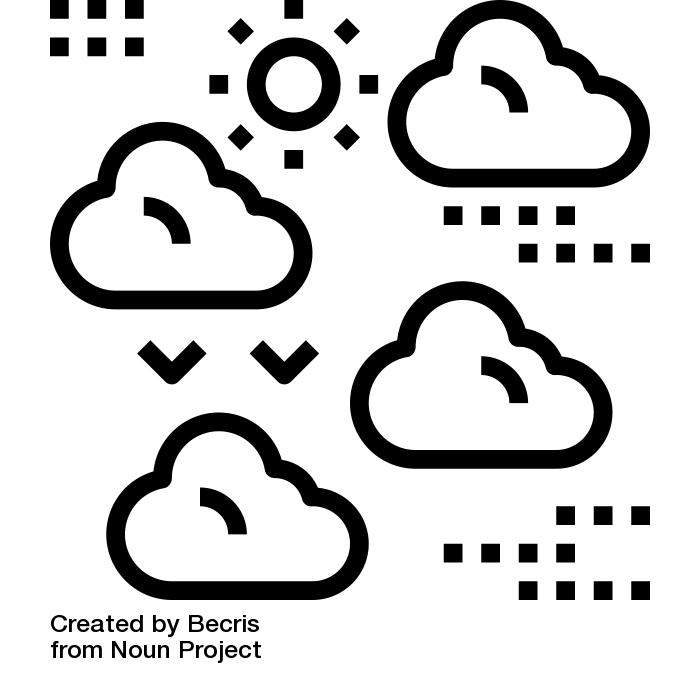 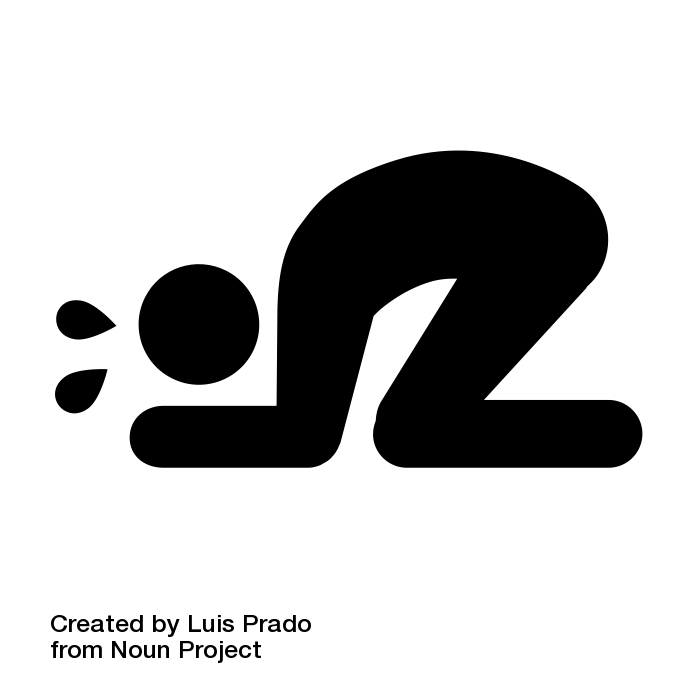 - 10 -et implorons ardemment le ciel de ta miséricorde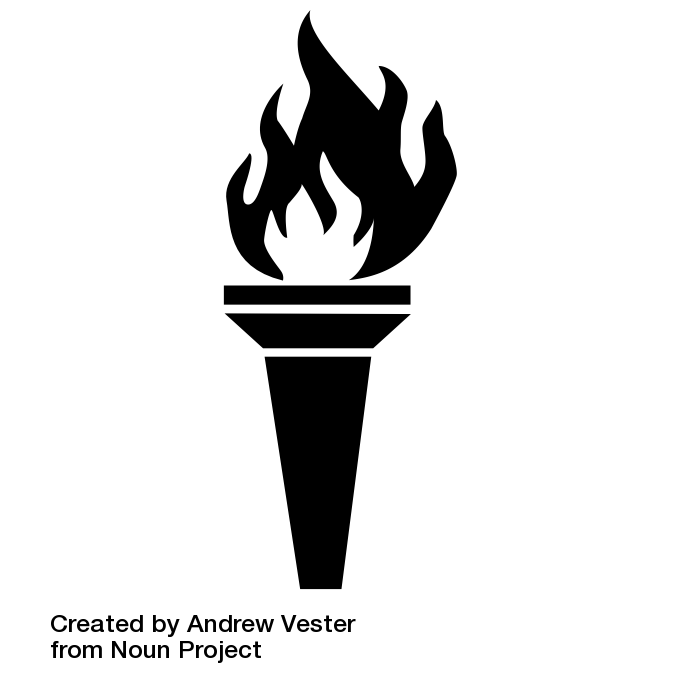 - 11 -de faire de nous des flambeaux,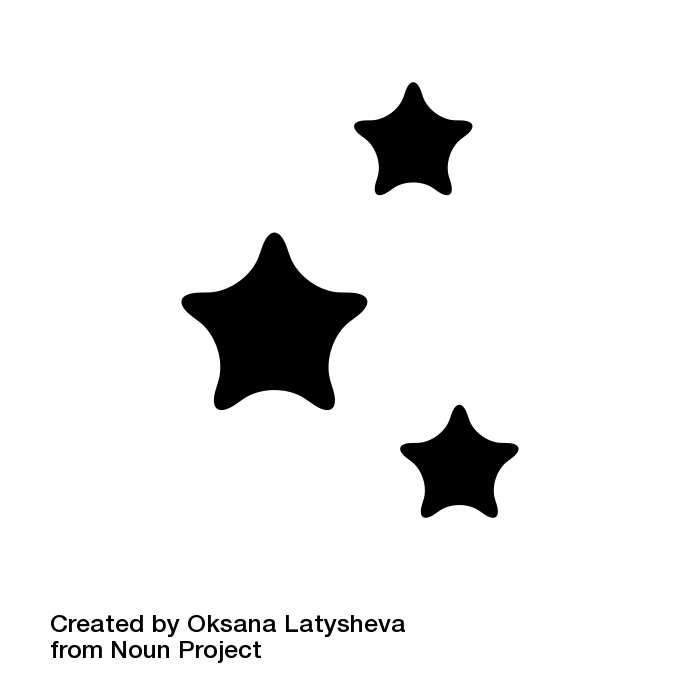 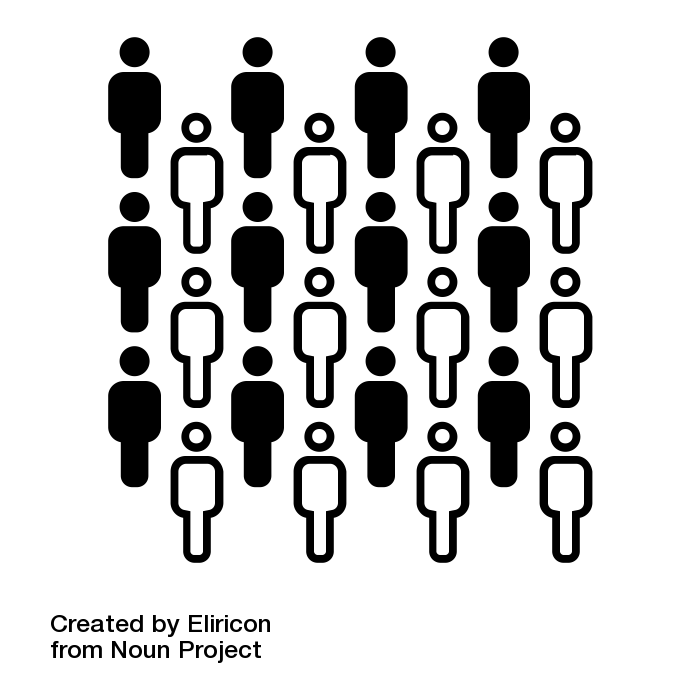 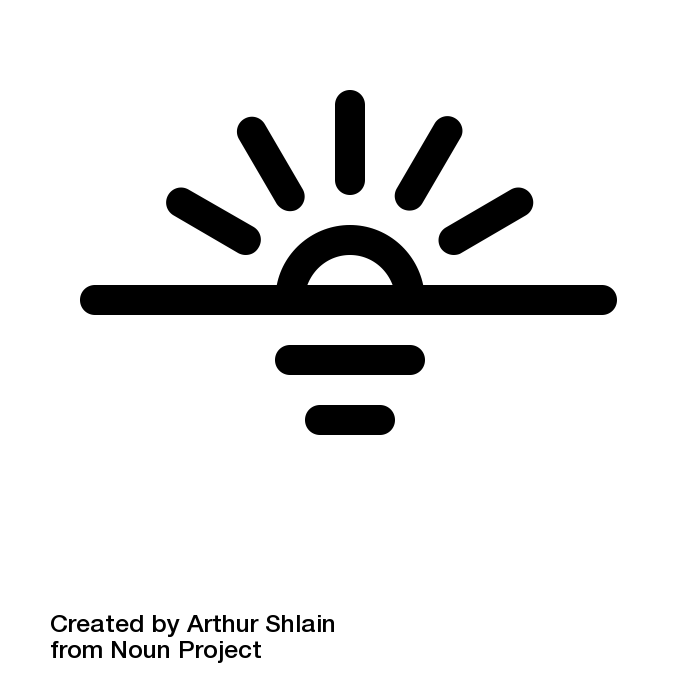 - 12 -des étoiles qui brillent à l’horizon de gloire éternelle au sein de l’humanité,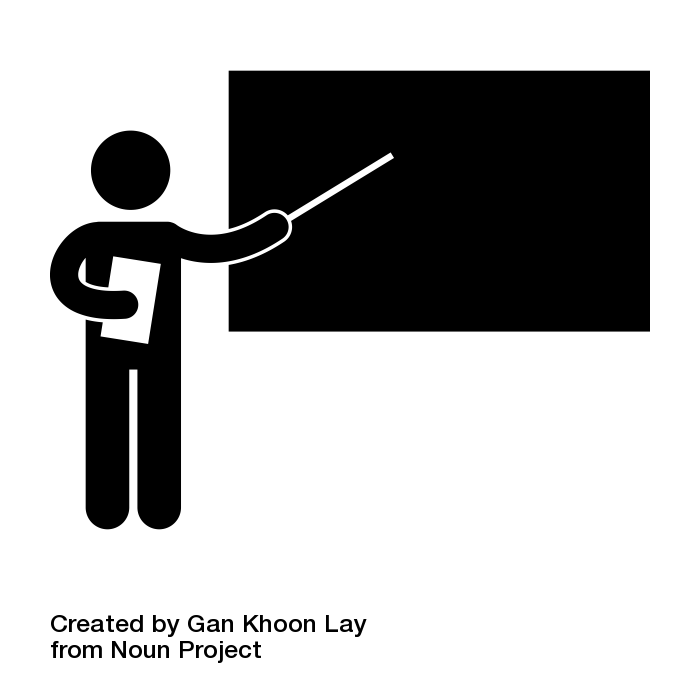 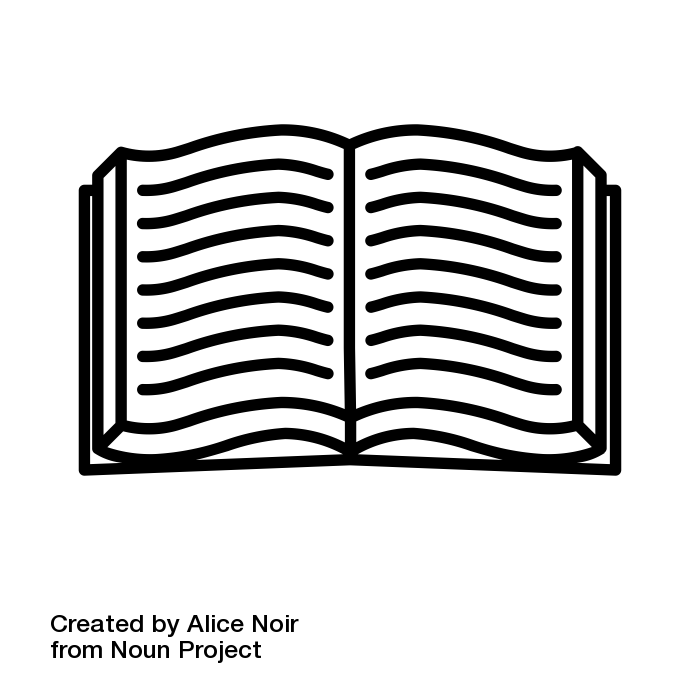 - 13 -et de nous enseigner une connaissance qui provienne de toi.- 14 -Yá Bahá’u’l-Abhá !